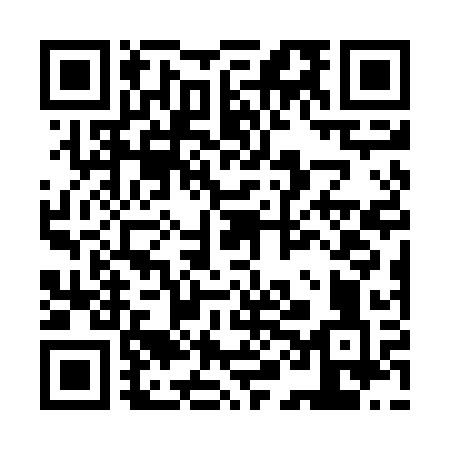 Prayer times for Kolonia Zaswiatycze, PolandMon 1 Apr 2024 - Tue 30 Apr 2024High Latitude Method: Angle Based RulePrayer Calculation Method: Muslim World LeagueAsar Calculation Method: HanafiPrayer times provided by https://www.salahtimes.comDateDayFajrSunriseDhuhrAsrMaghribIsha1Mon4:016:0012:304:577:008:522Tue3:585:5812:304:587:028:543Wed3:565:5612:294:597:038:564Thu3:535:5412:295:007:058:595Fri3:505:5112:295:027:079:016Sat3:475:4912:285:037:099:037Sun3:445:4712:285:047:109:068Mon3:415:4512:285:057:129:089Tue3:385:4212:285:067:149:1010Wed3:355:4012:275:087:159:1311Thu3:325:3812:275:097:179:1512Fri3:295:3612:275:107:199:1713Sat3:265:3412:265:117:209:2014Sun3:235:3112:265:127:229:2215Mon3:205:2912:265:137:249:2516Tue3:175:2712:265:147:259:2817Wed3:135:2512:265:167:279:3018Thu3:105:2312:255:177:299:3319Fri3:075:2112:255:187:309:3520Sat3:045:1912:255:197:329:3821Sun3:005:1712:255:207:349:4122Mon2:575:1512:255:217:359:4423Tue2:545:1212:245:227:379:4624Wed2:515:1012:245:237:399:4925Thu2:475:0812:245:247:409:5226Fri2:445:0612:245:257:429:5527Sat2:405:0412:245:267:449:5828Sun2:375:0312:245:277:4510:0129Mon2:335:0112:235:287:4710:0430Tue2:304:5912:235:297:4910:07